Name: _______________________	Table #: _____ Period: __________	Date: ______8.4A Areas of Composite Figures_ClassworkObjective: find areas of composite figures by separating them into familiar figures. CC.SS.7.G.6_MP1 Make Sense of Problems of Persevere in Solving Them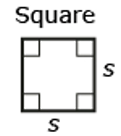 Area =Area =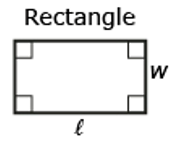 Area =Area =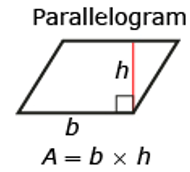 Area =Area =Right Triangle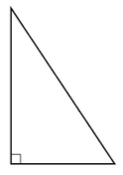 Area =Right TriangleArea =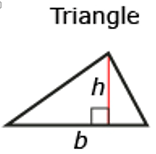 Area =Area =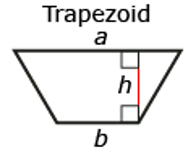 Area =Area =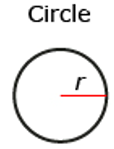 Area =Area =Semicircle 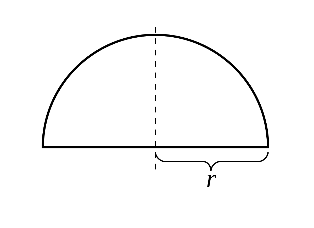 Area =Semicircle Area =Composite Figure A composite figure is Composite Figure A composite figure is Composite Figure A composite figure is Composite Figure A composite figure is 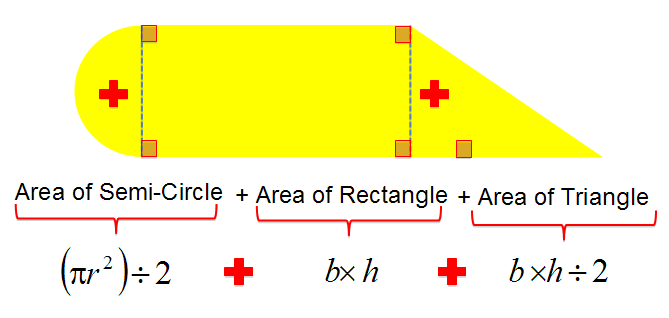 Composite FiguresComposite FiguresDraw the composite figure into smaller BASIC FIGURES. Draw the composite figure into smaller BASIC FIGURES. Find the area of each BASIC FIGURE.Find the area of each BASIC FIGURE.Add the area of all of the figures Add the area of all of the figures 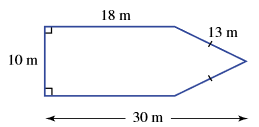 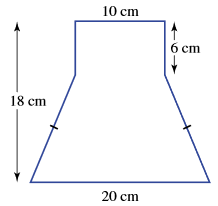 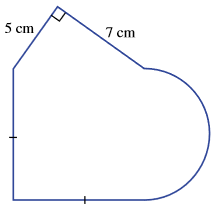 Composite FiguresComposite FiguresDraw the composite figure into smaller BASIC FIGURES. Draw the composite figure into smaller BASIC FIGURES. Find the area of each BASIC FIGURE.Find the area of each BASIC FIGURE.Add the area of all of the figures Add the area of all of the figures 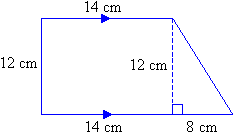 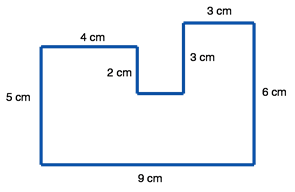 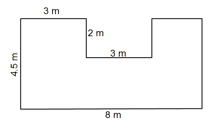 Composite FiguresComposite FiguresDraw the composite figure into smaller BASIC FIGURES. Draw the composite figure into smaller BASIC FIGURES. Find the area of each BASIC FIGURE.Find the area of each BASIC FIGURE.Add the area of all of the figures Add the area of all of the figures 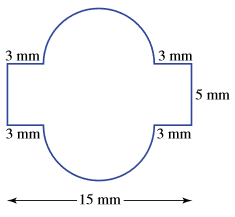 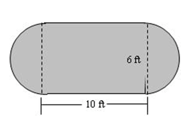 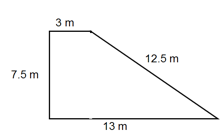 